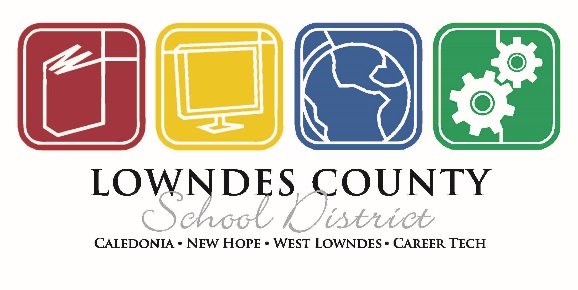 TO: 	EMPLOYEES OF LCSD RE: 	PERSONNEL HANDBOOKFor your convenience, an electronic version of the Lowndes County School District Personnel Handbook is located on our district’s website and is also available in hard copy format. To obtain the hard copy version of the Handbook submit the bottom portion of this notice to your supervisor or you may request the hard copy in your school’s office. The Handbook is an excellent resource for district policies and procedures. The online version is located at the following web address:    http://www.lowndes.k12.ms.us/I would like to have a hard copy version of the Lowndes County School District Personnel Handbook. Employee’s Name _________________________________Supervisor’s Name ______________________________________________________________________	____________________________Employee Signature					Date"Challenging all students to attain their greatest potential."